МБОУ СОШ № 66 г. Пензы имени Виктора Александровича СтукаловаII открытый региональный конкурс исследовательских и проектных работ школьников «Высший пилотаж – Пенза» 2020 Программа «Логический помощник» на языке программирования C#.Выполнил:Ванюшин Иван, ученик 10 И класса МБОУ СОШ № 66 г. Пензы имени Виктора Александровича Стукалова      Руководитель: Копаева Е.В., учитель информатики МБОУ СОШ № 66 г. Пензы имени Виктора Александровича СтукаловаПенза 2019СодержаниеВведениеАлгоритмы логических операцийФрагменты кодаОписание программыТехнические данные для использованияРабота программыЗаключениеПриложениеВведениеЦель данной работы состоит в разработке программы- Логический помощник на языке программирования C#.Задачи:Создать алгоритмы логических операций.Создать программу для использования логических операций используя язык программирования С#.Разработанный программный продукт предназначен для  изучения и отработки выполнения заданий по теме логика.Алгоритмы логических операций.Конъюнкция / логическое умножение:В выводе будет истина только, если a=1 и b=1. Во всех остальных случаях ложь => необходима лишь математическая операция – умножение.Таблица истинности для конъюнкции: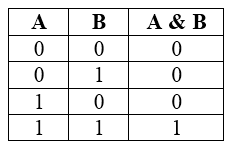 Дизъюнкция / логическое сложение:В выводе будет ложь только, если a=0 и b=0. Во всех остальных случаях истина.Таблица истинности для Дизъюнкции: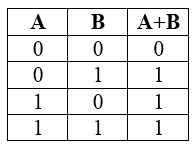 Отрицание, логическое отрицание или инверсия:В выводе будет ложь, если а=1 и истина, если а=0.Таблица истинности для инверсии: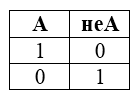 Импликация или логическое следование:В выводе будет ложь только если a=1 и b=0 (из истины не может следовать ложь). В остальных случаях в выводе будет истина.Таблица истинности для импликации: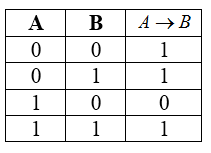 Эквивалентность или логическая равнозначность:В выводе будет истина, если a=b. В остальных случаях ложь.Таблица истинности для эквивалентности: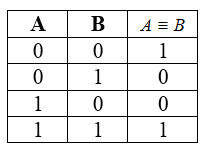 Строгая дизъюнкция или сложение по модулю 2:Логическая операция обратная эквивалентности. В выводе будет ложь если a=b. В остальных случаях истина.Таблица истинности для строгой дизъюнкции: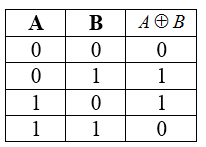 Стрелка Пирса:В выводе будет истина, если a=b=0. В остальных случаях ложь.Таблица истинности для стрелки Пирса: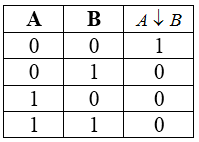 Штрих Шеффера:В выводе будет ложь, если a=b=1. В остальных случаях истина.Таблица истинности для штриха Шеффера: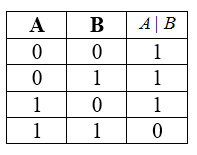 Фрагмент кода программы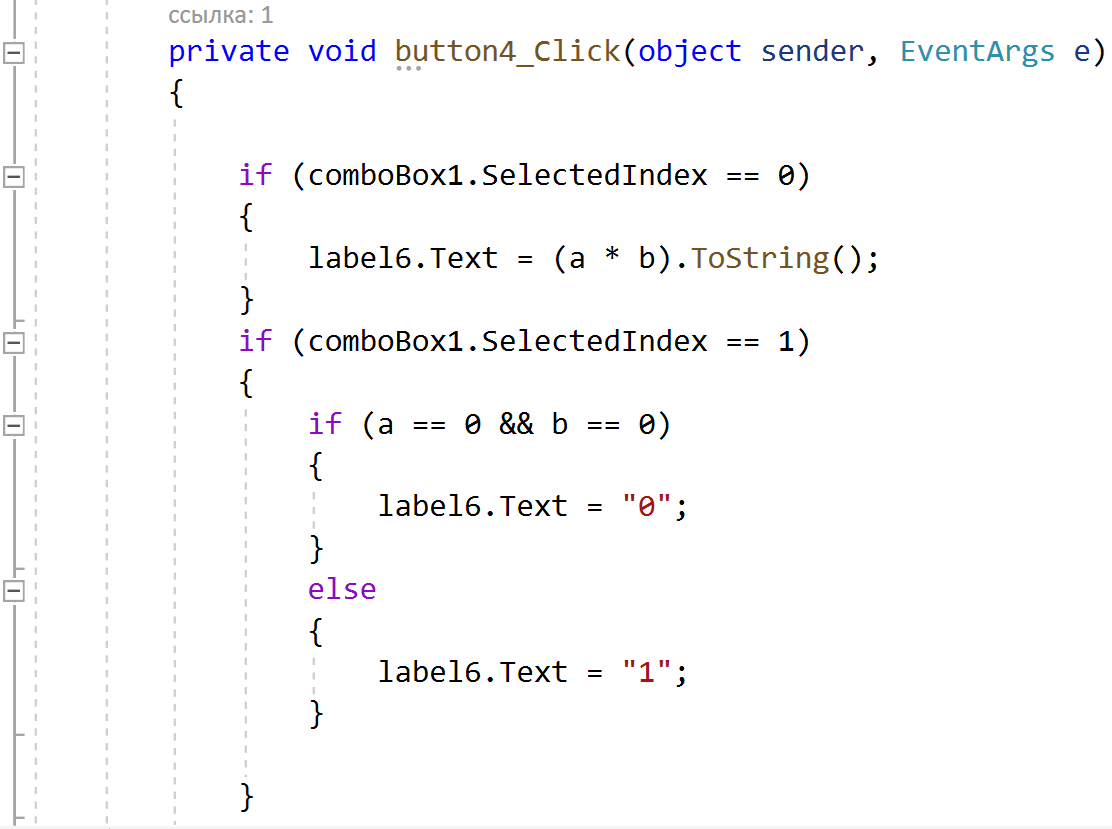 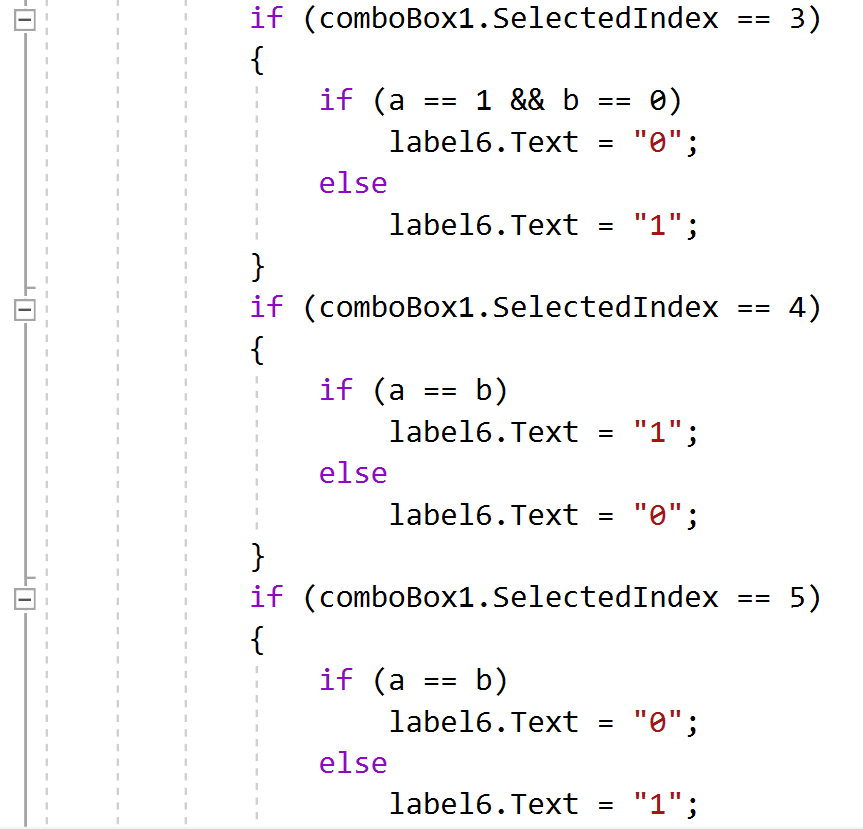 Описание программыФрагменты программы Выбор логической операции.Каждому названию логической операции присваивается индекс, с помощью которого будет определяться результат.comboBox1.SelectedIndex == 0 //к примеру – условие выбора конъюнкции.Ввод значений A и B (0, 0 по умолчанию):При помощи кнопок, переменным a и b присваиваются значения 0 или 1.private void button6_Click(object sender, EventArgs e)       {           a = 0; // присваивает переменной а, значение 0;}Получение результата.После нажатия кнопки «Результат», в окне выводится результат той или иной логической операции в зависимости от индекса логической операцииprivate void button4_Click(object sender, EventArgs e){if (comboBox1.SelectedIndex == 0)       	{       		label6.Text = (a * b).ToString(); //для примера представлена Конъюнкция}Полный листинг программы представлен в приложении 1Технические данные для использованияДля запуска данной программы необходимо наличие персонального компьютера с операционной системой.Работа программы.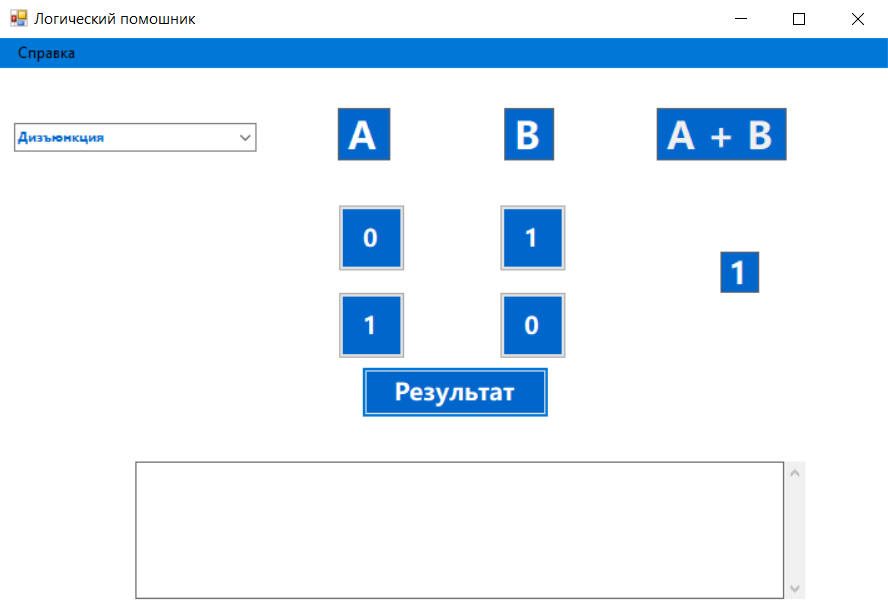 Тестовые данныеВыбираем операцию дизъюнкция. На входе – a = 1, b = 0На выходе получаем 1ЗаключениеВ результате работы была создана программа ()Список используемых источниковhttps://ru.wikipedia.orghttps://spravochnick.ruПРИЛОЖЕНИЕ 1using System;using System.Collections.Generic;using System.ComponentModel;using System.Data;using System.Drawing;using System.Linq;using System.Text;using System.Threading.Tasks;using System.Windows.Forms;namespace WindowsFormsApp1{    public partial class Form1 : Form    {        int a = 0;        int b = 0;        public Form1()        {            InitializeComponent();        }        private void button3_Click(object sender, EventArgs e)        {            b = 1;        }        private void button6_Click(object sender, EventArgs e)        {            a = 0;        }        private void button2_Click(object sender, EventArgs e)        {            a = 1;            if(comboBox1.SelectedIndex == 2)            {                label6.Text = "0";            }        }        private void button5_Click(object sender, EventArgs e)        {            b = 0;            if(comboBox1.SelectedIndex == 2)            {                label6.Text = "1";            }        }        private void button4_Click(object sender, EventArgs e)        {            if (comboBox1.SelectedIndex == 0)            {                label6.Text = (a * b).ToString();            }            if (comboBox1.SelectedIndex == 1)            {                if (a == 0 && b == 0)                {                    label6.Text = "0";                }                else                {                    label6.Text = "1";                }            }            if (comboBox1.SelectedIndex == 3)            {                if (a == 1 && b == 0)                    label6.Text = "0";                else                    label6.Text = "1";            }            if (comboBox1.SelectedIndex == 4)            {                if (a == b)                    label6.Text = "1";                else                    label6.Text = "0";            }            if (comboBox1.SelectedIndex == 5)            {                if (a == b)                    label6.Text = "0";                else                    label6.Text = "1";            }            if (comboBox1.SelectedIndex == 6)            {                if (a == 0 && b == 0)                    label6.Text = "1";                else                    label6.Text = "0";            }            if (comboBox1.SelectedIndex == 7)            {                if (a == 1 && b == 1)                    label6.Text = "0";                else                    label6.Text = "1";            }        }        private void comboBox1_SelectedIndexChanged(object sender, EventArgs e)        {            if(comboBox1.SelectedIndex == 2)            {                label4.Text = "Не A";                button6.Visible = false;                button6.Enabled = false;                button3.Visible = false;                button3.Enabled = false;                button4.Visible = false;                button4.Enabled = false;            }            else            {                button6.Visible = true;                button6.Enabled = true;                button3.Visible = true;                button3.Enabled = true;                button4.Visible = true;                button4.Enabled = true;            }            if (comboBox1.SelectedIndex == 0)                label4.Text = "A * B";            if (comboBox1.SelectedIndex == 1)                label4.Text = "A + B";            if (comboBox1.SelectedIndex == 3)                label4.Text = "A=>B";            if (comboBox1.SelectedIndex == 4)                label4.Text = "A = B";            if (comboBox1.SelectedIndex == 5)                label4.Text = "A ^ B";            if (comboBox1.SelectedIndex == 6)                label4.Text = "A v B";            if (comboBox1.SelectedIndex == 7)                label4.Text = "A | B";        }        private void button7_Click(object sender, EventArgs e)        {            Form f = new Form2();            f.ShowDialog();        }        private void Form1_Load(object sender, EventArgs e)        {        }    }}